JOUER EN BOURSE METHODE FONDAMENTALISTE		Connaissance de l’entreprise METHODE CHARTISTE		Suivre les cours boursiers METHODE SCIENTIFIQUE		La loi rendement risqueETRE CREDIBLE,	Lire la cote des valeurs,	connaître les marchés,	le rôle des acteurs,	et les produits.	ETRE OPERATIONNEL		connaître les méthodesFondamentalistes,Chartistes,Scientifiques.ETRE EN SITUATION	Suivre trois titres sur trois ans	manier un logiciel boursierLe cours boursier = Prix de transaction  constat de transactionsLe rôle de la bourse1° financement des entreprises	augmentations de capital	émissions d’obligations Le marché primaire : marché des émissions  part très faible des transactions.2° Evaluation de l’entreprise cours boursier le marché secondaire : marché de l’occasion	 CAPITALISATION	=	Cours 	x	Nombre	BOURSIERE	boursier	de titres Pourquoi se faire côter en bourse	1° la bourse : une CONSECRATION	NOTORIETE	Reconnaissance économique	mais aussi des obligations d’information.	2° trouver un financement	SE LIBERER DES BANQUIERS	Accés direct aux marchés financiers et aux investisseurs	3° liens MANAGEMENT – ASSOCIES	LIBERER LES ASSOCIES	Les actionnaires peuvent céder leur titresPourquoi investir en Bourse ?LES AVANTAGES :Liquidité parfaiteEvaluation permanenteGestion peu coûteuseAvantages fiscauxDiscrétionINCONVENIENTSLe risqueGestion du portefeuilleLA COBLa commission des opérations de BourseMission :	Protection de l’épargne investie en valeurs mobilières ou tous autres placements donnant lieu à appel public à l’épargne.INFORMATIONS FINANCIERESVérificatio du respect des réglements		attribution du VISA DE LA COB (pas gage de qualité…)Amélioration de l’information		les recommandations de la COB (en terme de présentations des comptes par ex)FONCTIONNEMENT DES MARCHESSurveillance des cours et transactions pour detecter d’éventuelles manipulations des cours  Droit d’enquêtesREPRESSION DES INFRACTIONS Délit d’initié :	utilisation d’informations privilégiés par des personnes liées à l’entreprise Délit de manœuvre :	action artificielle sur le marché par de fausses informationsPUBLICATIONS DES ANOMALIESLe rapport Annuel de la COBFESCO = COB européenne réunion des 8 places européennesDE L AGENT DE CHANGE AUX SOCIETES DE BOURSELES AGENTS DE CHANGEOfficiers ministériels ayantLe MONOPOLE DES TRANSACTIONS des valeurs mobilièresLa Compagnie des Agents de Change (CAC)Fonds de garantie des Agents de ChangeLES SOCIETES DE BOURSESuite au krach de 1987 réorganisation profondeOuverture du capital à des établissements financiers et assureursLE CONSEIL DES MARCHES FINANCIERSLES MISSIONS DE LA CMFPouvoir réglementairePouvoir de contrôle et de disciplineEn particulier :	Agrément des sociétés de bourse…	Garantie en cas de défaillance	Réglementation du marché	Admission (radiation) des titres à la cotation	Recevabilité des opérations (OPA,OPE)Son émanation : LA SBFSté des Bourses Françaises assure les cotations et les transactionsMaintenant EURONEXT (Paris, Amsterdam et Bruxelles)LA SICOVAMSTE INTERPROFESSIONELLE POUR LA COMPENSATION DES VALEURS MOBILIERESLES MISSIONS DE LA SICOVAM Dépositaire national français des titres facilité la circulation des titres par des mouvements des compte entre ses affiliés	Montant des opérations dénouées en 1997 = 150 000 milliards de francs. Pour 18,2 millions de mouvements traités.LE CODE DE LA SICOVAM Attribution d’un numéro d’identification pour chaque titreDEMATERIALISATION DES TITRES En 1984, suppression des titres aux porteurs(en papier originalité française, pas le cas en All. GB. USA…)   …Développement de son activité.LES ACTIONSACTION = Titre de propriété droit à l’information droit aux bénéfices = dividendes droit particpations aux votesACTION A DIVIDENDE PRIORITAIRE = ADP VERSEMENT A DIVIDENDE PRIORITAIRE	au minimum 7,5% du nominal		Contrepartie : Renoncement au droit de VoteTout dividende non versé est reportéAprès 3 ans sans dividendes, acquisition droit de vente	Pour OPA ADP moins de valeur car pas de DDV(dt de Vote)ADP = Code SICOVAM différent  Action O : Ordinaire	 Action P : Préférentielle/prioritaireACTION PREFERENTIELLE privilèges accordés à certains : créateur de l’entreprise, nouveaux investisseurs LA COTATION EN BOURSETrès simple car monopole de cotationA) Hors côteToute société peut être inscrite à la coteB) Côte officielle : 	*Critères d’admission :	liquidité au sens boursierTaille : K > 5MF25% du capital en boursela certification des comptesl’information financière	*Marché au comptant :toutes opérations sont dénouées immédiatement (paiement, livraison des titres)	*Marché à Règlement mensuel = RMdénouement au jour de la liquidation :7° séance de Bourse avant la fin du mois calendairePermet de d’investir sans argent  sept 00 éliminé et remplacé par SRD	*SRD = Service Règlement DifféréOn paye désormais des intérêts dus au fait d’obtenir un créditTitres choisis en fonction de leur liquiditéAvant il existait un compartiment spécial du Hors côte où les entreprises s’engagées sous trois ans à rentrer sur le marché de la cotation officielle.Désormais, ce principe a été remplacé par le second marché :	*Le second marchéConditions d’accès allégé donc moins de sécurité (contraintres d’infos moindres, 10% du capital…)Le « Flottant est étroit » = peu de transactions  Amplificateur des mouvements car marché plus étroit  donc plus volatile et possibilté de gains, ou de pertes, rapide et important en variation.	*Le Nouveau Marché (NM) :Fort potentiel de croissanceEt en gain en Plus ValueLe risque est reconnu, averti et avéré (pas d’engagement des dirigeants déresponsabilisation  aux investisseurs de faire leur idées)	* Le marché libreRemplace le Hors-coteAucune contrainte hormis celle de faire appel à l’épargne publicLA METHODE DE COTATIONComment fixe-t-on les cours ?LA CORBEILLE : une veille histoireDes cris et des gestes…de 12H30 à 14h30	A la révolution informatique de 10h à 17hB) LA COTATION EN CONTINURapprochement informatique10h : le cours d’ouverture = base prix du marchéévolution des cours en cours de séanceC) LA COTATION AU FIXINGles titres à flottant étroitdeux cours par séance à 11h30 et 16hD) LA VARIATION DE COURSle maintien des coursCAC du règlement mensuel		= varaition maximale de 20% par jour		10% du cours de la veille puis deux fois 5% en 15minCAC du comptant et second Marché		=variation maximale de 10% par jour.		5% du cours de la veille puis deux fois 2.5% en 30minACTIONSLES ORDRES EN BOURSEPar écit, minitel, fax, minitel, internetLES DIFFERENTS TYPES D’ORDRESOrdre AU MIEUX (A TOUT PRIX !!!)Ordre au PRIX DU MARCHESans indication de prix, à exécuter « à tout prix »Ordre à COURS LIMITEmontant maximum (achat) 	ou minimum (vente) 	ACCEPTEOrdre à APPRECIATION confiance donné à un intermédiareOrdre A Seuil de Déclenchement (ASD)  = « STOP » Permet de réajuster et de suivre la hausse à l’achat ou à la baisse à la vente…Limite à 200, mais si les cours montent possibilité de réajuster à 250 par exemple…Ordre au TORT = « TOUT OU RIEN »Ordre de 1000 titres Lafarge ou de rien du toutl’ordre est passé que s’il peut se réaliser en intégralité  Pas d’exécution partiel LE CONTENU DE L’ORDRE EN BOURSESENS de l’ordre : achat ou venteMARCHE concerné : RM, Comptant, HCQUANTITE : nombre de titresNATUR DU TITRE :action ou obligationNOM de la SOCIETECODE VALEUR : Sicvam ou RGACOURSVALIDITE : Jour (one shot un seul coup, un seul jour) ou à révocation (jusqu’à exécution)  Le CARNET D’ORDRESL’ ordinateur cherche à optimiser le nombre de transactions en comparant les nombres d’ordres cumulés à l’achat et à la vente. EVITER le cours TOUCHE : Passer un ordre au prix d’équilibre du marché car on peut être servi comme on le souhaite, au prorata.Il faut éviter les valeurs magiques : les nombres ronds (200, 1000…) mais plutôt x99…ACTIONSAUGMENTATION DU CAPITAL1° LA VALEUR NOMINALE de l’actionValeur « Faciale » du titre= montant déboursé à l’origine par les associés fondateursLes réserves accumulées et les plus values latentes sur actif augmentent la valeur « vénale » du titre.2° LA PRIME D’EMISSION C’est l’ECART entre PRIX D’EMISSION et VALEUR NOMINALEVentilation en comptabilité au passif de la société entre « Capital Social » et « Prime d’émission »3° DROIT DE SOUSCRIPTION ou D.S. :Droit irréductible des associésA l’augmentation du capital (au prorata de leur part)Droit à verser à un ancien associéPour le remplacer dans l’augmentation de capitalCalcul du DS =écart du COURS BOURSIERAVANT ET APRES l’augmentation du capitalValeur mathématique du DSDS = (Cours Boursier) – (Prix d’émission * Nb de titres nouveaux)	Nb de titres totauxCAS PRATIQUE STE OKTALCapital social de 3 000 000 FAction de 100F de nominal cotée 150FAugmentation de capital : création de 20 000 titres à 120F PRIME D EMISSION	PAR TITRE 	(px d’émission – Nominal)		= 120 – 100 = 20F	apport por la sté 		20 000 titres à 120F = 2 400 000 F	 en compta		capital social = 2 000 000F		prime d’émission = 400 000 FDROIT DE SOUSCRIPTION	VALEUR DE LA STE OKTAL	Valeur AVANT = 30 000 titres à 150F 	= 4 500 000F	= + Apport = 20 000 titres à 120F	= 2 400 000F	= Valeur après =50 000 titres	= 6 900 000F		soit 138F par titre	CALCUL DU DROIT DE SOUSCRIPTION		Cours avant	150		- Cours APRES	138		DS	12FA – ANCIEN ACTIONNAIRE avec 3 actions :	= propriétaire de 3 actions à 150F = 450FIL NE SUIT PAS L’AUGMENTATIONVente de 3 droits à 12F =	36FSes 3 actions valent 138F=	441F			450FIL PARTICIPEAchats de 2 actions de 120F	240FDéjà prop de 3 actionsà 150	450APRES il posséde 5 actions pour	690 FSoit pour 5 actions, 138F par titreB – NOUVEL ACTIONNAIRE	= achat de 3 droits à 12F	=36	= achat de 2 actions à 120F	= 240total			=276Fsoit pour 2 actions, 138F par titres2 actions = 3 droits …Pourquoi. ? notion de parité LA BOURSE ET LES STATSEtude des 10 fortes hausses/baissesSE MEFIER DE L’ALGEBRE DES TAUXcours boursier en date TO : 100cours boursier en T1 :50	variation = 50-100=-50%(50-100/100)cours boursier en T2 :100	variation = +100% (100-50/50)commentaire : le titre qui avait perdu la moitié de leur valeur a récupéré sa perteLA BOURSE / DES INTERMEDIARES INTERESSESUNE INFORMATION ORIENTEEVocabulaire : des mots à éviter :Il n’y a pas de baisse ou de chute des ocursMais des réajustements techniques ou un assainissements du marché…Justification de toute évolution :C’est la faute de…Il était évident…Choix de portefeuilleLA METHODE SCIENTIFIQUEINTRODUCTIONchoix de portefeuille : quel titres déteniravenir certain : certitude sur la rentabilité des titresavenir incertain : incertitude sur la rentabilité  introduire la notion de risque (écart entre la rentabilité anticipée et la rentabilité observée)en avenir incertain, le concept I – RENTABILITERentabilité et rentabilité anticipée rentabilité et rendementrendement = revenu d’une valeur mobilièreaction  dividendeobligation  intérêt rentabilité d’une action : dividende et plus ou moins-valueRt = taux de rentabilité sur la période tD = le dividende perçu en t Rentabilité anticipée : moyenne pondérée des rentabilités possiblesexemple : un actif peut, selon l’évolution de l’activité économique, avoir une rentabilité de 10% ou 12%.Calcul de la rentabilité anticipée (R')R’ = 0,5 x 10% + 0,5 x 12% = 11% formule générale de la rentabilité anticipée :Objectif de tout investisseur : maximiser la rentabilité anticipée, mais nécessitée d’intégrer également le risque dans le cadre de choix de portefeuille.Risque d’un actif prise en compte de l’incertitude :la rentabilité réelle peut différer de la rentabilité anticipée, c’est cette divergence qu’appréhende le risque. Comportement des individus face au risquetrois attitudes possibles :1 – aversion face au risque2 – neutralité face au risque3 – préférence pour le risqueMesure du risque Markowitz et Tobin : mesurer le risque par l’écart-type En présence d’un seul actif à risque, le niveau de risque de cet actif est mesuré par son écart type en présence de plusieurs actifs à risque, il faut tenir compte de l’interdépendance des rentabilités des différents actifs.Covariance entre deux variables aléatoires :Covariance pour n produits d’écarts : coefficient de corrélation :il relie la covariance entre deux titres à la dispersion (écart-type) de leur rentabilitéRisque de portefeuille  un portefeuille composé de deux titres i et j , et x la part de chaque titre dans ce portefeuille :avec xi + xj =1La corrélation entre deux investissements a une influence sur la variance d’un portefeuille : Généralisation à n actifs :où xi représente un investisseur ayant une avesion pour le risque construira un portefeuille diversifié en investissemnt principe de la diversificationElle réduit l’éventualité des revenus extrêmes, qu’ils soient bons ou mauvaisLe degré de réduction du risque obtenu grâce à la diversification dépend de la corrélation existant entre les rentabilités des différents actifsCorrélation négative : gains et pertes se compensent  portefeuille présentant un risque  très faible de résultats extrêmesCorrélation positive : rentabilités positivement corrélées  moindre réduction de risqueII LE MODELE DE CHOIX DE PORTEFEUILLELe modèle de marchéLe modèle de Markowitz – Sharpe il existe une relation linéaire netre la rentabilité d’un actif (Ri) et la rentabilité de marché de l’ensemble des actifs RmRi = i + i . Rm +  i : coefficient mesurant la façon dont la rentabilité d’un actif particulier évolue par rapport à la rentabilité de l’ensemble des actifsi = droite caractéristiques ou droite de régression du titre obtention par la méthode des moindres carrés pente de la droite : volatilité du titre par rapport au marchési  = 1,35, cela veut dire que le titre amplifie de 35% les variations de marchéc’est un indicateur de volatilitéPlus la pente obtenue va être forte plus le volatilité va être importante.En fonction des estimations obtenues sur les Bêta, on va pouvoir classer les actions en différentes catégories.= 1  reproduction du marché> 1  amplification des variations< 1  limiter les variations du marchési  < 0  variations en sens opposés de celui du marché sur une période (cas des mines d’or)RisqueVar (Ri) = Var (i + i . Rm + i) = ² var (Rm) + var (i)Risque total = risque macro + risque micro Risque macro : risque systématique ou risque de marché. Il concerne les évenements macroéconomiques non-anticipées (chocs sur les taux d’intérêts, taux d’inflation, taux de chômage,…) affectant l’ensemble des titresRisque non diversifiable Risque micro : risque non systématique, relatif aux événements spécifiques aux compagnies individuellesRisque diversifiableVar (Ri) = ² var (Rm) Gestion du risqueL’incertitude majeure est donc celle inhérente au risque macro, c’est à dire à l’évolution du marché, la valeur de Rm, sur laquelle un investisseur n’a aucune influence. En revanche il peut influer sur la valeur du , sur la sensibilité de son portefeuille à l’évolution du marché. : coefficient mesurant la façon dont la rentabilité d’un actif particulier évolue par rapport à la rentabilité de l’ensemble des actifsi = = 1  reproduction du marché> 1  amplification des variations< 1  limiter les variations du marchési  < 0  variations en sens opposés de celui du marché sur une période (cas des mines d’or) mesure approprié du risque pour les gérants de portefeuille.Applications pratiques du modèle de marché fixer un objectif de risque pour le portefeuille : calcul du bêta du portefeuille par la moyenne pondérée des bêtas des valeurs individuelles. profiter des prévisions du marché :marché haussier : accroître le risque  recherche de bêta élevémarché baissier : diminuer le risque  recherche de bêta faible mesurer la performance du portefeuillelimitesOn explique les variations d’un titre par les variations du marché qui lui même évolue en fonction des variations de rentabilités le composant.C’est une simple méthode, donc, statistique.le MEDAF ( Modèle d’Equilibre des Des Actifs Finaciers) ou CAPM (Capital Asset Pricing Model)Marché composé uniquement d’actifs sans risque  tous les actifs doivent procurer le même taux de rentabilité (LPU, arbitrage)Marché comportant des actifs risqués : tous les actifs une fois intégré leur niveau de risque doivent procurer le même taux de rentabilitéComment ajuster les titre au regard de leur risque ?Concepts fondamentauxFonction d’utilité représentation des relations de préférence d’un individu, qui fait correspondre à un chaque panier de biens, ou chaque portefeuille, un nombre réel. arguments de la fonction pour les choix de portefeuillerentabilitérisque représentation graphiquePortefeuille efficient et frontière d’efficiencePortefeuille efficient : choix du couple rentabilité-risque optimal :pour un niveau de rentabilité, le portefeuille efficient est celui qui présente le risque minimumpour un niveau de risque donné, le portefeuille efficient est celui qui présente la rentabilité maximale Frontière d’efficience : Ensemble des portefeuilles de titres dont la composition ne peut être modifiée de façon à augmenter la rentabilité sans que le risque n’augmente simultanément. représentation de la frontière d’efficienceChoix de l’investisseur choix du portefeuille qui lui procure la plus grande utlité compte tenu de l’aversion pour le risque portefeuille optimal : portefeuille X*, portefeuille pour lequel la frontière d’efficience est tangente à l’une des courbes d’indifférence de l’investisseur.X* est préférée à X’ & X’’ car X* se situe sur la courbe d’indifférence la plus élevée Les courbes d’indifférences des investissements sont croissantes et non pas décroissantes comme celle de la consommation car les variables ne sont pas substituables.ESPERANCE	RISQUE Portefeuille optimal en présence d’un actif sans risqueactif sans risque : rentabilité certaine rles investisseurs peuvent combiner le portefeuille M & le titre S, ce qui permet en général d’atteindre un niveau d’utilité plus élevéeDroite de marché :en présence d’un actif sans risque, et en considérant un portefeuille de marché M composé de tous les actifs risqués, la droite qui passe par r & M est appelée droite de marchérentabilité espéréer	risquePente de la droite : prime de risque : elle indique le supplément attendu par les opérateurs pour assumer un risque accru d’une unité.Plus la pente est forte, et plus les investisseurs attendent un niveau de rémunération élevé. représentation graphique d’un portefeuille contenant un actif sans risqueles hypothèses du MEDAF l’actif sans risque a un taux identique pour l’emprunt el prêt les investisseurs ont une aversion pour le risque et ont un comportement de maximisation sur la période considérée, période identique pour tous les investisseurs les anticipations de rentabilité et de risque sont les mêmes pour tous les investisseurs les marchés de capitaux sont parfaits :les actifs sont indéfiniment divisibles,absence de frais de transactions et d’impôtsIl en résulte que la frontière efficiente des portefeuilles d’actifs risqués est identique pour chaque investisseur. Le prix du risqueSoit un portefeuille composé de l’ensemble des actifs risquésrentabilité attendue du portefeuille = rentabilité attendue du marchérisque du portefeuille = risque du marchésoit un actif sans risque de rentabilité Rt et de risque t = 0 Le prix du risque p :p = avec Rf = rentabilité de l’actif sans risqueCondition d’équilibre sur les marchés d’actifs à risqueA l’équilibre tous les actifs doivent donner le même taux de rentabilité compte tenu de leur niveau de risque.Si deux actifs i et j sont des rentabilités attendues Ri et Rj et des i et j, à l’équilibre on a :Ri – i ( Rm – Rf)………Condition d’équilibre avec un actif sans risqueRi = Rf + i ( Rm – Rf)La rentabilité attendue d’un actif donné doit être égal à la rentabilité de l’actif sans risque augmentée d’une prime de risquePrime de risque :Rendement supplémentaire demandé par les investisseurs pour accepter de supporter le risque d’un actif particulier.Utilisation du MEDAF calcul des rentabilités théoriquesE (Ra) = Rf + A [ E(Rm) – Rf] = 7 + 2 (12 – 7) = 17%E (RB) = Rf + B [ E(Rm) – Rf] = 7 + 1,8 (12 – 7) = 16% sélection des titresLA GESTION OBLIGATAIRE- 1 : les titres du marché obligataire- 2 : la cotation des titres obligataires- 3 : le rendement des titres obligataires- 4 : le risque des titres obligataires- 5 : la gestion du portefeuille obligataire- 6 : l ’approche bilantielleles titres du marché obligatairemode de remboursementAmortissement : 3 choix a l’origine :	 in fine : désormais le seul choix possible ou du moins le plus courant 		 capital remboursé en une fois en totalité à l’échéance	 amortissement constant : 		ex : 4 ans 10% AC  emprunt n x 100VP 1 = 110 / (1+ r)VP 2 = 10 / (1+r) + 110 / (1+ r)²VP 3 = 10 / (1+r) + 10 / (1+ r)² + 110 / (1+ r)3VP 4 = 10 / (1+r) + 10 / (1+ r)² + 10 / (1+ r)3 + 110 / (1+ r)4VP = Valeur présente tirage au sort :problème de risque gratuit  augmentation du coût	 SEA (Série Equivalente Annuelle) = Annuité constante  là aussi obligation de tirage au sort taux d ’intérêt facialtaux d ’intérêt fixetaux d’intérêt fixe : recherche bien évidemment du taux le plus faiblechoix d’un taux fixe : anticipation d’une hausse de taux / ou choix d’une charge d’emprunt fixepossibilité de changer en taux flottanten rachetant l’emprunten le swapant ( les encours de swaps est 4 fois supérieure à celui des obligations)comment choisir un taux fixe :BMK + SPREADBMK = BenchmarkSPREAD = prime de risque dependant de la notation (rating)BMK = SD =Sovereign Debt C’est donc pourquoi des pays empruntent dans des monnaies différentes ayant une meilleure notation, donc un spread moins élevé, et donc des conditions plus avantageuse. (attention risque de change !!)Exemple sur REUTERS = 5,10% = 7mois t 10 ans  emprunt 10 ans dans 7 mois :BMK + SPREAD4,95 % + 15 centimes ou points de basetaux d ’intérêt flottanttaux d ’intérêt infra-annuel :  USA : Taux Trimestriel !  dû aux fonds de pension qui demande des rémunérations trimestriel : Attention à ne pas confondre les taux annuels et trimestriels. Taux facial ou taux nominal : il relit le revenu payé (coupon) à la valeur nominal du titre Taux de rendement actuariel :  ( Yield To Maturity) = taux d’actualisation ou à maturité ou taux de rendement exigé par le marché à l’instant t (r dans la formule précédente)Différence entre les 2 TAUX  le premier est fixé par contrat et est connu ou peut être calculé ou anticipé ; le deuxième est plus libre et influe sur le prix.Obligation = somme de flux = VP = durée de vie et maturitéTaux d’intérêt dépendent de la duréeCourt terme  1-2 ans : BTF(Fr), T-Bund(Us)Moyen terme  2-5 ans = Treasurie Note (US) ; Bubble(All), BTAN(Fr)  Long terme  6-10 ans : OAT (Fr)Maturité = durée de vie résiduelle du titre (vie moyenne dans « les Echos »)nature de l ’émetteurEtat ou entreprise privéela cotation des titres obligatairesmarché primaire marché du neuf marché à terme : anticipation du taux : exemple Euribor 3mois le 28/02/01 sur « les échos »sur le CME : €$ MAR2 = 95,03 (« comp ») = 100 - €$3mois = 4,97%sur le LIFFE : euribor3mois = 4,33% exemple = émission en fév2001  10 ans TF (TX fixe) nov 2001Fev-01 = 4,95 % spot    20bp futures 	= 4,90 % 	TN = 5,10%TRA = 5,15%100 – 99, 61 = 0, 39 % = “prime d’émission” PR = PE (1 + r)10	= 0,39%(1,0515)10	avec : PR = Prime de remboursement 	= 0,64 %	 PE = Prime d’émission émission à 99,61 % du pair 	& remboursement au pairou	 Emission au pair  remboursement à 100,64% du pairmarché secondaire titre à taux fixemarché secondaire titre à taux flottantobligation à zéro coupon et obligations démembrées« 0 coupon »=titre qui ne donne pas de revenus.Cotation du 28/02/01 de l’emprunt d’état échéance 2029 : 22,2  on va donc le payé 22,2% de sa valeur et on sera remboursé 100 à l’échéance  taux actuariel constaté 5,49 qui est très proche ici de son taux de rendement Obligation démembré (cf. efi 492)STRIPPED BOND en USA  LIONEn France l’Etat a créé le Félin :FondsEtatLibéréIntérêtNominalObligation démembré = Vente par appartementMême l’Etat français vend des OAT démembréobligation indexéeAdjudication = vente aux enchères Exemple OAT 3%Capital indexé IPC (indice des Prix à la Capitalisation) = symbole  mathématique qui signifie qu’on travaille sur une variable anticipée car on ne connaît pas l’inflation sur les prochains mois.le rendement des titres obligatairestaux de rendement actuariel en fonction de la duréetaux de rendement actuariel en fonction de l ’émetteurle risque des titres obligatairesLe risque est attaché à la notion de durée. Si on achète un produit 3 et 7 ans à revenu fixe. Après l’achat taux augmente.Résultat : le meilleur placement était 3 ans car au bout de 3 ans on peut réinvestir pendant 4 ans à des conditions plus favorables. (raisonnement inverse avec une baisse des taux).La durée de vie d’un titre va permettre de retrouver le risque.vie moyenneOn cherche le centre de gravité des revenus, pour cela on va calculer la vie moyenne.Ex : Soit 2 titres A &BA :  5 ans 0% in fineVie moyenne (VM) = B : 5 ans 0% amortissement constantVM = La vie moyenne n’est pas la durée de récupération du titre.Durée de récupération titre A et B = 5 ans.Vie moyenne = centre de gravité de la balanceSi VM = durationLa différence entre vie moyenne et duration est due au fait que l’on n’a pas actualisé les flux.Vie moyenne =  DURATION =  sensibilitéLa sensibilité mesure la variation de prix induite par la variation de un point du taux de rendement actuariel (TRA)S =  La sensibilité est un calcul d’élasticité prix, donc un calcul de dérivé.= Indicateur de risque potentielVP115.32107.499	4.55%	8.50%	TRAcontexte de hausse des taux  choix d’un portefeuille défensiffaible sensibilitéduration courtecontexte de baisse des taux  recherche d’un portefeuille offensifforte sensibilitéduration longueconvexitécalcul de dérivé seconde pour permettre de différencier des titres critère :il faut chercher la convexité la plus forte.Dérivé tiers = accélération de convexité la gestion du portefeuille obligataireduration d ’un portefeuille obligataire= moyenne des durations individuelles.duration et gestion passive : l ’immunisationOn constitue un portefeuille pour 5 ans par exemple, et on n’y touche plus : il est ficeler Méthode :on choisi un horizon de placement (5 ans par exemple),on constitue un portefeuille dont la duration moyenne est équivalente à l’horizon de placement  RESULTAT : LE PORTEFEUILLE EST IMMUNISE :le TRA à l’achat est garanti sur l’horizon de placementEXEMPLE d’horizon de placement 5ans :Pour B, il faut placer le complément pendant 0,2 années restant sur le monétaireduration et gestion activeLe portefeuille évolue en fonction des mouvementsLa duration reflète les anticipationsSi le contexte est à la baisse des taux recherched’un portefeuille plus agressif et donc d’allonger la duration de notre portefeuille.l’approche bilantielleduration actif & duration passifbilan bancaire : le cas des dépôts à vuebilan et gestion du risque de taux EXOLECTRA SYSTEMESFiche Signalétique :Raison sociale :	Lectra SystemesAdresse :		23 chemin de Marticot			33610 CESTASTéléphone :		05 57 97 82 07N° Siret :		300702305-00040Code NAF :		295G – Fabrication de machines pour les industries textilesCapital :		280 631 655Date de création :	12/11/1973Forme juridique :	Société AnonymeMarché :		Second marchéActivité :	Systèmes CAO (Conception Assistée par Ordinateur) et FAO (Fabrication Assistée par Ordinateur) pour les industries textiles, de l’habillement, de l’ameublement.Effectif consolidé :	1 5271er actionnaire : 	Public (35%)2ème actionnaire :	M. HARARI Daniel, Président du Conseil d’Administration (17.13%)3ème actionnaire :	M. HARARI André, Administrateur Directeur général (12.31%)Un peu d’histoire :	Lectra Systèmes a peut-être souffert pour la dernière fois en 1996. Après plusieurs années de restructuration et d’ajustement, l’entreprise est mieux armée pour affronter la concurrence et conquérir les marchés émergeants. Lectra Systèmes est l’un des deux leaders mondiaux des systèmes de CFAO avec l’américain Gerber. En 1990, Lectra Systèmes subissait une grave crise de croissance et perdait 245 millions de francs. La Financière du Scribe prenait le contrôle majoritaire à la faveur d’une augmentation de capital. Une nouvelle augmentation de capital a eu lieu en 1996, suivie par la Financière du Scribe et de grands investisseurs britanniques. Pendant les années difficiles, Lectra a fait évoluer sa technologie en intégrant des produits standards, tout en montant sa gamme en puissance. Ses nouveaux logiciels ProStyle, Modaris et Diamino lui ont ouvert les portes du design et du développement de produits et lui ont permis de renouer avec les bénéfices. En 1999, Lectra Systèmes et le leader mondial de l’impression textile, Stork, ont signé un accord de partenariat dans le domaine de l’impression digitale.Informations financières :Le périmètre de consolidation inclut l’activité des deux sociétés acquises en 1998 : Pan Union International (Hong Kong) depuis le 1er janvier 1998 et Computer Design Inc. (Etats-Unis) à compter du 1er avril 1998. Les comptes intègrent par ailleurs ceux de la Compagnie Financière du scribe, absorbée le 30 avril 1998 avec effet rétroactif au 1er janvier 1998.En 1998, le placement privé consécutif aux opérations de fusion – absorption des sociétés Ilsa et Compagnie Financière du Scribe a conduit au reclassement de 5 millions de titres Lectra Systèmes (soit 18% du capital), auprès d’investisseurs institutionnels, principalement anglo-saxons. L’opération a été réalisée au prix de 38 francs par action, pour un montant total de 190 millions de francs.Par ailleurs, Lectra a annoncé en 1999 le rachat de la société Prima Design Ltd., basée à Hong Kong pour un montant de 4.6 millions de dollars.Analyse de l’activité du groupe :A devises et périmètre constants, la progression du CA en 1998, par rapport à 1997,  est de 9% et le bénéfice d’exploitation s’élève à 78 millions de francs, tandis qu’elle est de 4% en 1999, par rapport à 1998.Analyse du groupe en 1998 :Analyse du bilan :La forte amélioration du résultat provient à la fois de la progression du CA et de l’amélioration des marges. La baisse du dollar constatée en 1998 n’a eu qu’un impact négatif limité dans la mesure où la société s’est assurée une couverture de son exposition nette en dollars correspondant à un cours plancher de 5.85F jusqu’au 30 juin 1999.La diminution du besoin en fonds de roulement ajoutée à l’augmentation de la capacité d’autofinancement, ont permis à la société de dégager un cash-flow libre très supérieur au résultat net. La fusion – absorption par Lectra Systemes de la Compagnie Financière du Scribe a permis à la société d’augmenter ses capitaux propres de 30 millions de francs (4.6 millions d’euros) et sa trésorerie disponible de 95 millions de francs (14.5 millions d’euros). Elle par ailleurs contribué à l’élargissement de son flottant, qui est passé de 35% à 68% du capital, et à l’amélioration de la liquidité du titre.Le bilan consolidé au 31/12/1998 fiat ressorti une structure financière renforcée avec des capitaux propres d’environ 266 millions de francs (41 millions d’euros) et une trésorerie nette positive.Analyse de l’activité :L’activité du groupe a confirmé en 1998 son leadership technologique et commercial mondial. Les prises d’ordres et le chiffre d’affaire de l’année représentent les plus hauts niveaux historiques.La forte progression du chiffre d’affaires en Amérique du Nord (+48%) et en Europe (+21%), notamment en France (+14%), en Italie (+22%) et au Royaume-Uni (+63%), a plus que compensé la baisse du chiffre d’affaires de la région Asie-Pacifique (-29%), en Amérique du Sud (-4%) et dans le reste du monde (-17%).L’Amérique du Nord et l’Europe ont accru leur poids relatif et représentent respectivement 26% et 57% de l’activité du groupe en 1998, contre 20% et 54% en 1997. L’Asie-Pacifique, qui représentait 16% de l’activité du groupe en 1997, réalise seulement 10% en 1998, et l’Amérique du Sud et le reste du monde 7% (10% en 1997).Les Etats-Unis, avec un chiffre d’affaires de 44 millions de dollars qui a triplé en 5 ans, sont devenus en 1998 le premier marché géographique du groupe.Les nouveaux marchés sectoriels :La part des nouveaux marchés sectoriels – textiles techniques (notamment automobile et aéronautique), ameublement, chaussure, maroquinerie, bagage – a continué de progresser pour représenter 32% du chiffre d’affaires CFAO en 199_, alors qu’elle représentait 29% en 1997 et une part négligeable de l’activité il y a seulement 5 ans.Le chiffre d’affaires CFAO réalisé dans l’habillement a progressé en valeur absolue au cours de cette période, alors que sa part relative s’établit à 68% du fait du développement rapide des autres marchés sectoriels (+39% pour les textiles techniques et +22% pour l’ameublement).Analyse du groupe en 1999 :Analyse de l’activité :La situation financière du groupe s’est encore renforcée en 1999, lui donnant une marge de manœuvre accrue pour poursuivre son développement interne et externe, et ce, après financement des acquisitions et des investissements importants réalisés au 1er semestre.La forte progression du résultat provient essentiellement de l’accroissement de la marge brute, en raison principalement de la part accrue des ventes de logiciels dans le total du chiffre d’affaires CFAO, et de la croissance des services.Avec 1.500 personnes dans le monde, Lectra Systèmes réalise 88% de son chiffre d’affaires hors de France, grâce à son implantation internationale unique (37 filiales et 78 bureaux), et compte près de 10.000 clients répartis dans plus de 100 pays. L’action Lectra Systèmes fait partie des indices SBF250, Midcac et du Second Marché de la Bourse de Paris.Une nouvelle offre uniqueGrâce au résultat de ses investissements de recherche, aux acquisitions et aux partenariats stratégiques récemment conclu, le groupe Lectra se positionne comme la seule société au monde disposant d’une offre technologique globale, du design virtuel au merchandising virtuel, en passant par l’impression numérique des tissus et la production automatisée, pour l’ensemble des acteurs des industries de la mode, de l’ameublement, de l’aéronautique et de l’automobile, pour les produits à base de textiles ou de cuir.Cette offre permet au groupe d’étendre encore ses marchés avec des produits à forte valeur ajoutée, en amont vers les créateurs de tissus, en aval vers la distribution, qu’elle soit sous forme traditionnelle ou sur Internet. Elle positionne Lectra comme un partenaire technologique privilégié de ses clients pour le développement de la vente au consommateur sur Internet, notamment dans le secteur de la mode, ainsi que pour la création, la fabrication et la vente de produits sur Internet entre entreprises.L’entreprise entend ainsi permettre à ses clients d’entrer en force dans la nouvelle économie en associant massivement le virtuel et Internet à leur savoir-faire industriel et leur réseaux de distribution traditionnels.Analyse financière :RentabilitéEndettementEndettement global :Endettement financierCapacité de remboursementTrésorerieMATURITEDURATIONPROPORTIONA5.85.550%B4.84.550%TRAVAIL AVEC L' OAT 57027 8,50% 25 / 04 / 03TRAVAIL AVEC L' OAT 57027 8,50% 25 / 04 / 03TRAVAIL AVEC L' OAT 57027 8,50% 25 / 04 / 03TRAVAIL AVEC L' OAT 57027 8,50% 25 / 04 / 03TRAVAIL AVEC L' OAT 57027 8,50% 25 / 04 / 03TRAVAIL AVEC L' OAT 57027 8,50% 25 / 04 / 03cours du jour107,85coupon couru7,499TRA4,53%coupon 25/04/2001Sensibilité1,95FAUX!!!! Car la sensibilté ne peut pas être > durationFAUX!!!! Car la sensibilté ne peut pas être > durationFAUX!!!! Car la sensibilté ne peut pas être > durationDuration1,9(erreur des "ECHOS")Titre acheter jeudiTitre acheter jeudiPAYABLE J+3 OUVRABLEPAYABLE J+3 OUVRABLEdonc mardi 13 mars=> date de référence=> date de référence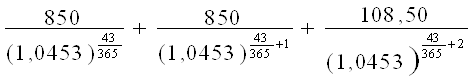 VP13mars == 8,4557 + 8.089 + 98.7827=115,327==> c'est le C.U. : la valeur universelle==> c'est le C.U. : la valeur universelle==> c'est le C.U. : la valeur universellereconnue par les actuairesreconnue par les actuairesOR      CU =  cours du jour (CJ) + coupon Couru (CC)=  cours du jour (CJ) + coupon Couru (CC)=  107,85 + 7,499=  107,85 + 7,499= 115, 349En fait il faut calculer dans l'ordre:En fait il faut calculer dans l'ordre:En fait il faut calculer dans l'ordre:1 . CU2 . CCles échos suit cette chronologieles échos suit cette chronologie3 . CJc'est pour cela entre autre qu'il y a une différencec'est pour cela entre autre qu'il y a une différencec'est pour cela entre autre qu'il y a une différenceChercher le coupon couru c'est cherché qu'elle est la somme à venir depuis le dernier coupon verséChercher le coupon couru c'est cherché qu'elle est la somme à venir depuis le dernier coupon verséChercher le coupon couru c'est cherché qu'elle est la somme à venir depuis le dernier coupon verséChercher le coupon couru c'est cherché qu'elle est la somme à venir depuis le dernier coupon verséChercher le coupon couru c'est cherché qu'elle est la somme à venir depuis le dernier coupon verséChercher le coupon couru c'est cherché qu'elle est la somme à venir depuis le dernier coupon verséChercher le coupon couru c'est cherché qu'elle est la somme à venir depuis le dernier coupon verséCC = 321 / 365  x 8,50  =  7, 47 % et non pas 7,499 !!CC = 321 / 365  x 8,50  =  7, 47 % et non pas 7,499 !!CC = 321 / 365  x 8,50  =  7, 47 % et non pas 7,499 !!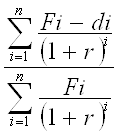 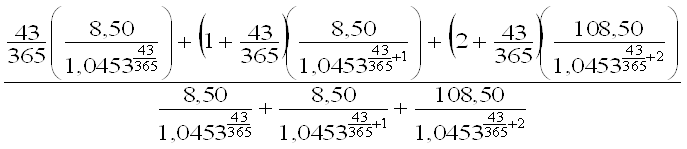 DURATION =  DURATION =  =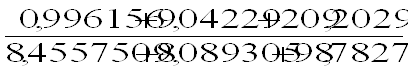 ==1,901annéeSENSIBILTESENSIBILTESENSIBILTESENSIBILTE= 1,82 et non pas 1,95= 1,82 et non pas 1,95=-(1/1,0453)x1,901=-(1/1,0453)x1,901si TRA passe a 5,43 VP diminue de 1,82%si TRA passe a 5,43 VP diminue de 1,82%si TRA passe a 5,43 VP diminue de 1,82%si TRA passe a 3,43%, VP augmente de 1,82%si TRA passe a 3,43%, VP augmente de 1,82%si TRA passe a 3,43%, VP augmente de 1,82%calculerPRIXemprunt d'etatemprunt d'etat57120COURS DE LA VEILLECOURS DE LA VEILLE22.2(calculé par les échos)(calculé par les échos)TRA5,50%remboursable dans 28 ans 0 couponremboursable dans 28 ans 0 couponremboursable dans 28 ans 0 coupondans 28 année et 43 jourdans 28 année et 43 jourle 25 avrilduration = 28,12duration = 28,12donc le centre de gravité d'un seul flux est égal à 28 années 43 jours (28,12)donc le centre de gravité d'un seul flux est égal à 28 années 43 jours (28,12)donc le centre de gravité d'un seul flux est égal à 28 années 43 jours (28,12)donc le centre de gravité d'un seul flux est égal à 28 années 43 jours (28,12)donc le centre de gravité d'un seul flux est égal à 28 années 43 jours (28,12)donc le centre de gravité d'un seul flux est égal à 28 années 43 jours (28,12)sensibilité = 26,66sensibilité = 26,66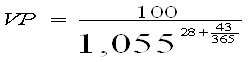 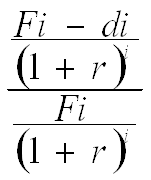 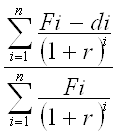 =22,1917627DURATION =  DURATION =  ==28,1ce produit est le plus risqué qui soitce produit est le plus risqué qui soitce produit est le plus risqué qui soitc'est un vrai produit de capitalisation car il verse un seul revenu dans 28 ansc'est un vrai produit de capitalisation car il verse un seul revenu dans 28 ansc'est un vrai produit de capitalisation car il verse un seul revenu dans 28 ansc'est un vrai produit de capitalisation car il verse un seul revenu dans 28 ansc'est un vrai produit de capitalisation car il verse un seul revenu dans 28 ansc'est un vrai produit de capitalisation car il verse un seul revenu dans 28 ansDernier exerciceN-1N-2Date arrêté bilan31/12/199931/12/199831/12/1997CARésultat courantRésultat netCapitaux propresTrésorerie netteAutonomie financièreTaux d’intérêt financierRentabilité économiqueCAFCash-flow libre1.315.397.132109.446.42592.417.782383.728.285177.043.00039.97%0.17%12.29%138.282.00063.000.0001.213.507.00077.030.00070.239.000266.086.000139.075.00034.34%0.17%31.23%117.552.000102.000.0001.055.015.00036.031.00052.900.000153.442.00073.506.00026.19%0.65%30.58%106.021.00071.000.000